Na temelju članka 11. stavak 5. Zakona o pravu na pristup informacijama („Narodne novine“ br. 25/13 i 85/15) i članka 36. Statuta Općine Vladislavci („Službeni glasnik“ Općine Vladislavci 3/13, 3/17, 2/18, 4/20, 8 /20 i 2/21) općinski načelnik Općine Vladislavci dana 30. prosinca  2022. godine, donosi PLANsavjetovanja s javnošću Općine Vladislavci za 2023. godinuI.Općinski načelnik Općine Vladislavci utvrđuje Plan savjetovanja s javnošću Općine Vladislavci za 2023. godinu: II.Obrazac za sudjelovanje javnosti (putem kojeg će građani moći uputiti svoje prijedloge, mišljenja i primjedbe na konkretne nacrte/prijedloge za koje je savjetovanje u tijeku) i Obrazac Izvješća o provedenom savjetovanju s javnošću  (koji će Jedinstveni upravni odjel nakon provedenog savjetovanja objaviti, a iz kojeg će biti vidljivo koji su prijedlozi građana usvojeni, a koji ne s obrazloženjem) prilažu se ovom Planu. III.Zadužuje se Jedinstveni upravni odjel za provođenje savjetovanja s javnošću sukladno odredbama Zakona o pravu na pristup informacijama, a temeljem ovog Plana. IV.Ovaj plan stupa na snagu prvog dana od dana objave  „Službenom glasniku“ Općine Vladislavci, a objavit će se i na internetskim stranicama Općine Vladislavci: www.opcina-vladislavci.hr .KLASA:008-01/22-01/15
UR.BROJ: 2158-41-02-22-1Vladislavci, 30. prosinca  2022.Općinski načelnikMarjan Tomas, v. r.Važna napomena:Popunjeni obrazac s prilogom zaključno do ___________ dostaviti na adresu elektronske pošte: vladislavci.tajnik@gmail.comPo završetku savjetovanja, sve pristigle primjedbe/prijedlozi  bit će javno dostupni na internetskoj stranici Općine Vladislavci. Ukoliko ne želite da Vaši osobni podaci (ime i prezime) budu javno objavljeni, molimo da to jasno istaknete pri slanju obrasca.Anonimni, uvredljivi i irelevantni komentari neće se objaviti.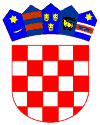           REPUBLIKA HRVATSKA                                                        OSJEČKO-BARANJSKA ŽUPANIJA                                                               KLASA: UR.BROJ: Vladislavci, PročelnicaGordana Pehar Kovačević, dipl.pravnikNaziv aktaDonositelj aktaPlanirano vrijeme donošenja aktaTrajanje savjetovanjaOkvirno vrijeme provedbe internetskog savjetovanjaOdluka o izmjenama i dopunama Odluke o načinu pružanja javne usluge sakupljanja komunalnog otpada na području Općine Vladislavci Općinsko vijećePrvo  tromjesečje30 danaPrvo tromjesečje Odluka o izmjenama/dopunama Odluke o načinu obavljanja komunalnih djelatnosti na području Općine VladislavciOpćinsko vijećePrvo  tromjesečje30 danaPrvo tromjesečje Odluka o dodjeli obavljanja javne usluge sakupljanja komunalnog otpada na području Općine VladislavciOpćinsko vijećePrvo  tromjesečje30 danaPrvo tromjesečje OBRAZACsudjelovanja javnosti u savjetovanju o nacrtu općeg akta Općinskog vijeća/Općinskog načelnikaOpćine VladislavciOBRAZACsudjelovanja javnosti u savjetovanju o nacrtu općeg akta Općinskog vijeća/Općinskog načelnikaOpćine VladislavciNACRT  (naziv općeg akta koji je predmet savjetovanja s javnošću)NACRT  (naziv općeg akta koji je predmet savjetovanja s javnošću)Općina Vladislavci – Jedinstveni upravni odjelOpćina Vladislavci – Jedinstveni upravni odjelPočetak savjetovanja: Završetak savjetovanja: Naziv predstavnika javnosti koja daje svoje mišljenje, primjedbe i prijedloge na predloženi nacrtInteres, odnosno kategorija i brojnost korisnika koje predstavljateNačelne primjedbePrimjedbe na pojedine članke nacrta akta s obrazloženjem(Ako je primjedaba više, prilažu se u obrascu)Ime i prezime osobe (ili osoba) koja je sastavljala primjedbe ili osobe ovlaštene za predstavljanje predstavnika zainteresirane javnostiDatum dostavljanja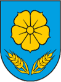 OPĆINA VLADISLAVCIJEDINSTVENI UPRAVNI ODJELIZVJEŠĆE O PROVEDENOM SAVJETOVANJU S JAVNOŠĆUIZVJEŠĆE O PROVEDENOM SAVJETOVANJU S JAVNOŠĆUNaziv akta o kojem je savjetovanje provedeno: Naziv akta o kojem je savjetovanje provedeno: Vrijeme trajanja savjetovanja:  od                                                        do Vrijeme trajanja savjetovanja:  od                                                        do Cilj i glavne teme savjetovanjaR.br.Naziv dionika (pojedinac, organizacija, institucija)Članak na koji se odnosi primjedba/prijedlogTekst primjedbe/prijedlogaPrihvaćanje/ neprihvaćanje primjedbe ili prijedloga sa obrazloženjem